Thank you for your donations!!!DonationsMost needed itemsWe provide like-new, in-style clothing and essentials to families in need.DonationsMost needed itemsWe provide like-new, in-style clothing and essentials to families in need.DonationsMost needed itemsWe provide like-new, in-style clothing and essentials to families in need.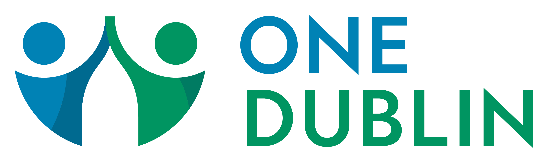 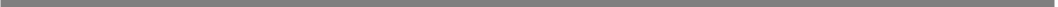 Drive-ThruDonation DayFirst Saturday of every month. Please check the website at one-dublin.org to make sure we are having oneFirst Saturday of every month. Please check the website at one-dublin.org to make sure we are having oneFirst Saturday of every month. Please check the website at one-dublin.org to make sure we are having one9:00 am-11:00 amParking lot of Indian Run United Methodist Church6305 Brand Road, Dublin 43016Spring/summer clothesSize 5T Clothing (boy & girl)Children’s Dresses (all sizes)Spring Jackets (infant-18 mo)Children’s Clothes (14 boy & girl)Teen Clothing (all sizes)Maternity ClothesMen’s Spring Shirts (especially size S, M)Men’s Athletic Wear (especially size XS, S, M)NEW Women’s Underwear (size S)Bras/Sports Bras (preteen & women)Shoes (children’s and men’s)Personal care ShampooConditionerBodywashRazors (men and women)Baby ShampooBaby WashBaby LotionPull UpsPersonal care ShampooConditionerBodywashRazors (men and women)Baby ShampooBaby WashBaby LotionPull Upshousehold itemsBath Towel SetsSheets (all sizes, especially queen & king)Comforters (all sizes, especially queen & king)Fun to offer itemsPursesWalletsUmbrellasPonchos/Rain CoatsBeach TowelsWe accept clean, gently-used clothing and personal care items. We appreciate items that are more outgrown then outworn. Socks, underwear and personal care items must be NEW.Ask yourself, “Would I give it to a friend?”Donations should be removed from hangers and placed in plastic bags for donation drop off day. Labeling your donation bags makes it easier for us to sort!We accept clean, gently-used clothing and personal care items. We appreciate items that are more outgrown then outworn. Socks, underwear and personal care items must be NEW.Ask yourself, “Would I give it to a friend?”Donations should be removed from hangers and placed in plastic bags for donation drop off day. Labeling your donation bags makes it easier for us to sort!We accept clean, gently-used clothing and personal care items. We appreciate items that are more outgrown then outworn. Socks, underwear and personal care items must be NEW.Ask yourself, “Would I give it to a friend?”Donations should be removed from hangers and placed in plastic bags for donation drop off day. Labeling your donation bags makes it easier for us to sort!We accept clean, gently-used clothing and personal care items. We appreciate items that are more outgrown then outworn. Socks, underwear and personal care items must be NEW.Ask yourself, “Would I give it to a friend?”Donations should be removed from hangers and placed in plastic bags for donation drop off day. Labeling your donation bags makes it easier for us to sort!We accept clean, gently-used clothing and personal care items. We appreciate items that are more outgrown then outworn. Socks, underwear and personal care items must be NEW.Ask yourself, “Would I give it to a friend?”Donations should be removed from hangers and placed in plastic bags for donation drop off day. Labeling your donation bags makes it easier for us to sort!We accept clean, gently-used clothing and personal care items. We appreciate items that are more outgrown then outworn. Socks, underwear and personal care items must be NEW.Ask yourself, “Would I give it to a friend?”Donations should be removed from hangers and placed in plastic bags for donation drop off day. Labeling your donation bags makes it easier for us to sort!We accept clean, gently-used clothing and personal care items. We appreciate items that are more outgrown then outworn. Socks, underwear and personal care items must be NEW.Ask yourself, “Would I give it to a friend?”Donations should be removed from hangers and placed in plastic bags for donation drop off day. Labeling your donation bags makes it easier for us to sort!